ТШÖКТÖМРЕШЕНИЕОб организации деятельности по противодействию коррупции в отношении лиц, замещающих муниципальные должности в муниципальном образовании городского округа «Усинск»Принято Советом муниципального образования городского округа «Усинск» пятого созыва на внеочередной сессии		        	           10 марта 2020 годаВ соответствии с Федеральным законом от 06 октября 2003 года № 131-ФЗ «Об общих принципах организации местного самоуправления в Российской Федерации», Федеральным законом от 25 декабря 2008 года № 273-ФЗ «О противодействии коррупции», законом Республики Коми от 29 сентября 2008 года № 82-РЗ «О противодействии коррупции в Республике Коми», Совет муниципального образования городского округа «Усинск»Р Е Ш И Л:Утвердить:1.1. Порядок рассмотрения заявления лица, замещающего муниципальную должность в муниципальном образовании городского округа «Усинск» о невозможности по объективным причинам представить сведения о доходах, расходах, об имуществе и обязательствах имущественного характера своих супруги (супруга) и несовершеннолетних детей согласно приложению № 1;1.2. Порядок размещения сведений о доходах, расходах, об имуществе и обязательствах имущественного характера лиц, замещающих муниципальные должности в муниципальном образовании городского округа «Усинск» и членов их семей на сайте Совета муниципального образования городского округа «Усинск», и предоставления этих сведений общероссийским, республиканским и местным средствам массовой информации для опубликования и предоставления этих сведений средствам массовой информации для опубликования в связи с их запросом согласно приложению № 2;1.3. Порядок подачи заявления лицами, замещающими муниципальные должности в муниципальном образовании городского округа «Усинск» о невозможности выполнить требования Федерального закона от 7 мая 2013 года N 79-ФЗ «О запрете отдельным категориям лиц открывать и иметь счета (вклады), хранить наличные денежные средства и ценности в иностранных банках, расположенных за пределами территории Российской Федерации, владеть и (или) пользоваться иностранными финансовыми инструментами» в связи с арестом, запретом распоряжения, наложенными компетентными органами иностранного государства в соответствии с законодательством данного иностранного государства, на территории которого находятся счета (вклады), осуществляется хранение наличных денежных средств и ценностей в иностранном банке и (или) имеются иностранные финансовые инструменты  или в связи с иными обстоятельствами, не зависящими от его воли или воли его супруги (супруга) и несовершеннолетних детей  согласно приложению № 3;1.4. Порядок сообщения лицами, замещающими муниципальные должности в муниципальном образовании городского округа «Усинск»  о возникновении личной заинтересованности при исполнении должностных обязанностей, которая приводит или может привести к конфликту интересов согласно приложению № 4;1.5. Положение о проверке соблюдения лицами, замещающими муниципальные должности в муниципальном образовании городского округа «Усинск» запретов, ограничений, обязательств, правил служебного поведения, установленных в целях противодействия коррупции нормативными правовыми актами Российской Федерации согласно приложению № 5; 1.6. Порядок принятия решения о применении к лицам, замещающим муниципальные должности в муниципальном образовании городского округа «Усинск» мер ответственности, указанных в части 7.3-1 статьи 40 Федерального закона от 06 октября 2003 года № 131-ФЗ «Об общих принципах организации местного самоуправления в Российской Федерации»  согласно приложению № 6;1.7. Порядок увольнения (досрочного прекращения полномочий, освобождения от должности) в связи с утратой доверия лиц, замещающих муниципальные должности в муниципальном образовании городского округа «Усинск», согласно приложению № 7;1.8. Положение о комиссиях по соблюдению требований к служебному поведению лиц, замещающих муниципальные должности в муниципальном образовании городского округа «Усинск» и урегулированию конфликта интересов  согласно приложению № 8;1.8. Журнал регистрации заявлений, уведомлений лиц, замещающих муниципальные должности в муниципальном образовании городского округа «Усинск» для рассмотрения Комиссией по соблюдению требований к служебному поведению лиц, замещающих муниципальные должности в муниципальном образовании городского округа «Усинск» и урегулированию конфликта интересов  согласно приложению № 9;2. Установить что:2.1. Депутаты Совета муниципального образования городского округа «Усинск», глава муниципального образования городского округа – руководитель администрации городского округа «Усинск» являются лицами, замещающими муниципальные должности в муниципальном образовании городского округа «Усинск».2.2. Граждане, претендующие на замещение муниципальных должностей в муниципальном образовании городского округа «Усинск» и лица, замещающие указанные должности, представляют сведения о доходах, расходах, об имуществе и обязательствах имущественного характера в порядке и в сроки, установленные Законом Республики Коми от 29 сентября 2008 № 82-РЗ «О противодействии коррупции в Республике Коми», в уполномоченный Главой Республики Коми орган исполнительной власти Республики Коми по форме справки, утвержденной Президентом Российской Федерации.3. Признать утратившим силу решение внеочередной сессии Совета муниципального образования городского округа «Усинск» пятого созыва от 19 января 2018 года № 169 «Об организации деятельности по противодействию коррупции в отношении лиц, замещающих муниципальные должности в муниципальном образовании городского округа «Усинск».4. Контроль за исполнением настоящего решения возложить на постоянную комиссию Совета муниципального образования городского округа «Усинск» по законодательству, социальным вопросам и депутатской этике. 5. Настоящее решение вступает в силу с даты подписания.Председатель Совета муниципального образования городского округа «Усинск» 	    		       С. А. Кажаевг. Усинск10 марта 2020 года№ 427УТВЕРЖДЕНрешением внеочередной сессии Совета муниципального образования городского округа «Усинск» пятого созываот 10 марта 2020 года № 427(Приложение № 1)Порядок рассмотрения заявления лица, замещающего муниципальную должность в муниципальном образовании городского округа «Усинск», о невозможности по объективным причинам представить сведения о доходах, расходах, об имуществе и обязательствах имущественного характера своих супруги (супруга) и несовершеннолетних детей1. Настоящий Порядок определяет процедуру подачи заявления лицом, замещающим муниципальную должность в муниципальном образовании городского округа «Усинск», (далее - замещающий муниципальную должность) о невозможности по объективным причинам представить сведения о доходах, расходах, об имуществе и обязательствах имущественного характера своих супруги (супруга) и несовершеннолетних детей.2. Заявление о невозможности по объективным причинам представить сведения о доходах, расходах, об имуществе и обязательствах имущественного характера своих супруги (супруга) и несовершеннолетних детей (далее - заявление) не позднее срока, установленного для представления сведений о доходах, расходах, об имуществе и обязательствах имущественного характера, подается лицом, указанным в пункте 1 настоящего Порядка, в комиссию по соблюдению требований к служебному поведению лиц, замещающих муниципальные должности в муниципальном образовании городского округа «Усинск» и урегулированию конфликта интересов (далее-Комиссия) по форме согласно приложению 1 к настоящему Порядку.К заявлению прилагаются материалы, подтверждающие невозможность представить сведения о доходах, расходах, об имуществе и обязательствах имущественного характера своих супруги (супруга) и несовершеннолетних детей.Заявление и материалы к нему регистрируются секретарем Комиссии (в случае его отсутствия - заместителем председателя Комиссии) в день их поступления в Комиссию в журнале регистрации заявлений, уведомлений лиц, замещающих муниципальные должности в муниципальном образовании городского округа «Усинск», для рассмотрения Комиссией по соблюдению требований к служебному поведению лиц, замещающих муниципальные должности в муниципальном образовании городского округа «Усинск» и урегулированию конфликта интересов (далее - Журнал).3. Заверенные копии заявления и материалов к нему, указанные в пункте 2 настоящего Порядка, направляются Советом муниципального образования городского округа «Усинск» для сведения, не позднее  рабочего дня, следующего за днем их регистрации в Журнале, в Управление государственной гражданской службы Администрации Главы Республики Коми (далее - Управление) с соблюдением требований, установленных законодательством Российской Федерации о персональных данных.4. Заявление, поступившее от лица, указанного в пункте 1 настоящего Порядка, рассматривается на заседании Комиссии, которое проводится не позднее одного месяца со дня истечения срока, установленного для представления сведений о доходах, расходах, об имуществе и обязательствах имущественного характера в порядке, установленном Положением о Комиссии.5. Совет муниципального образования городского округа «Усинск» письменно уведомляет Управление:а) о принятом Комиссией решении по результатам рассмотрения заявления, поступившего от лица, указанного в пункте 1 настоящего Порядка - в течение трех рабочих дней со дня его принятия;б) о принятом в отношении лица, указанного в пункте 1 настоящего Порядка, решении по результатам рассмотрения рекомендаций Комиссии - в течение трех рабочих дней со дня его поступления в Комиссию.Приложениек порядку рассмотрения заявлениялица, замещающего муниципальнуюдолжность в муниципальном образованиигородского округа «Усинск», о невозможностипо объективным причинам представитьсведения о доходах, расходах, об имуществе и обязательствах имущественного характера своих супруги (супруга) и несовершеннолетних детейПредседателю комиссии по соблюдению требований к служебному поведению лиц, замещающих муниципальные должности в муниципальном образовании городского округа «Усинск» и урегулированию конфликта интересов______________________________________________________от ______________________________________(фамилия, инициалы имени и отчества лица, замещающего муниципальную должность в МО ГО «Усинск»)Заявление    Я, _______________________________________________________________________,(фамилия, имя, отчество)замещающий должность _____________________________________________________,(наименование замещаемой должности)сообщаю о невозможности представить сведения о доходах, расходах, об имуществе и обязательствах имущественного характера своих супруги (супруга)и несовершеннолетних детей 													(фамилия, имя, отчество супруги (супруга) и несовершеннолетних детей)за ______________________ по следующим причинам _____________________________         (период)___________________________________________________________________________.(причины, по которым невозможно представить сведения о доходах,  расходах, об имуществе иобязательствах имущественного характера своих супруги (супруга) и несовершеннолетних детей)Принятые меры по представлению сведений о доходах, расходах, об имуществе и обязательствах имущественного характера своих супруги (супруга) и несовершеннолетних детей: ______________________________________________. К заявлению прилагаю следующие материалы, подтверждающие изложенную информацию:    1. ___________________________________________________________________;    2. ___________________________________________________________________;    3. ___________________________________________________________________.Намереваюсь (не намереваюсь) лично присутствовать на заседании комиссии по противодействию коррупции (нужное подчеркнуть).Информацию о принятом комиссией по противодействию коррупции решении прошу направить на мое имя по адресу: 									_____________________________________________________________________________(указывается адрес фактического проживания лица, замещающего муниципальную должность в МО ГО «Усинск»    «___» __________ 20__ г.                                                                          __________________                                                                                                                                                             (подпись)	УТВЕРЖДЕНрешением внеочередной сессии Совета муниципального образования городского округа «Усинск» пятого созываот 10 марта 2020 года № 427(Приложение № 2)Порядок размещения сведений о доходах, расходах, об имуществе и обязательствах имущественного характера лиц, замещающих муниципальные должности в муниципальном образовании городского округа «Усинск» и членов их семей на сайте Совета муниципального образования городского округа «Усинск»  и предоставления этих сведений общероссийским, республиканским и местным средствам массовой информации для опубликования и предоставления этих сведений средствам массовой информации для опубликования в связи с их запросом1. Настоящим Порядком устанавливается обязанность Совета муниципального образования городского округа «Усинск» (далее - Совет МО ГО «Усинск») по размещению сведений о доходах, расходах, об имуществе и обязательствах имущественного характера лиц, замещающих муниципальные должности в муниципальном образовании городского округа «Усинск» (далее - лица, замещающие муниципальные должности), их супругов и несовершеннолетних детей в информационно-телекоммуникационной сети «Интернет» на официальном сайте Совета МО ГО «Усинск» (далее - официальный сайт) и предоставлению этих сведений средствам массовой информации для опубликования.2. На официальном сайте размещаются и средствам массовой информации предоставляются для опубликования следующие сведения о доходах, расходах, об имуществе и обязательствах имущественного характера:2.1. Перечень объектов недвижимого имущества, принадлежащих лицам, указанным в пункте 1 настоящего Порядка, на праве собственности или находящихся в их пользовании, с указанием вида, площади и страны расположения каждого из таких объектов.2.2. Перечень транспортных средств, принадлежащих на праве собственности лицам, указанным в пункте 1 настоящего Порядка, с указанием вида и марки. 2.3. Декларированный годовой доход лиц, указанных в пункте 1 настоящего Порядка.2.4. Сведения об источниках получения средств, за счет которых совершены сделки по приобретению земельного участка, иного объекта недвижимого имущества, транспортного средства, ценных бумаг, долей участия, паев в уставных (складочных) капиталах организаций, если общая сумма таких сделок превышает общий доход служащего (работника) и его супруги (супруга) за три последних года, предшествующих отчетному периоду.По решению (письменному заявлению) лица, замещающего муниципальную должность, при размещении сведений о его доходах, об имуществе и обязательствах имущественного характера на официальном сайте декларированный годовой доход указывается с разбивкой по видам и (или) источникам дохода.3. В размещаемых на официальном сайте и представляемых средствам массовой информации для опубликования сведениях о доходах, расходах, об имуществе и обязательствах имущественного характера запрещается указывать:3.1. Иные сведения (кроме указанных в пункте 2 настоящего Порядка) о доходах, расходах лиц, указанных в пункте 1 настоящего Порядка, об имуществе, принадлежащем на праве собственности названным лицам, и об их обязательствах имущественного характера.3.2. Персональные данные супруги (супруга), детей и иных членов семьи   лиц, замещающих муниципальные должности.3.3. Данные, позволяющие определить место жительства, почтовый адрес, номер телефона и иные индивидуальные средства коммуникации лиц, указанных в пункте 1 настоящего Порядка, и иных членов семьи данных лиц.3.4. Данные, позволяющие определить местонахождение объектов недвижимого имущества, принадлежащих лицам, указанным в пункте 1 настоящего Порядка, иным членам семьи данных лиц, на праве собственности или находящихся в их пользовании.3.5. Информацию, отнесенную к государственной тайне или являющуюся конфиденциальной.4. Сведения о доходах, расходах, об имуществе и обязательствах имущественного характера, указанные в пункте 2 настоящего Порядка, в течение 14 рабочих дней со дня истечения срока, установленного для их подачи, размещаются в информационно-телекоммуникационной сети «Интернет» на официальном сайте. 5. Размещение на официальном сайте сведений о доходах, расходах, об имуществе и обязательствах имущественного характера, указанных в пункте 2 настоящего Порядка, обеспечивается должностным лицом отдела по обеспечению деятельности главы городского округа и Совета городского округа администрации муниципального образования городского округа «Усинск» (далее - должностным лицом отдела по обеспечению деятельности главы ГО и Совета ГО) в соответствии с его компетенцией.6.  Отдел по обеспечению деятельности главы ГО и Совета ГО:6.1. В течение 3-х рабочих дней со дня поступления запроса от средства массовой информации сообщает о нем лицу, указанному в пункте 1 настоящего Порядка, в отношении которого поступил запрос.6.2. В течение 7-и рабочих дней со дня поступления запроса от средства массовой информации обеспечивает предоставление ему сведений, указанных в пункте 2 настоящего Порядка,  в том случае, если запрашиваемые сведения отсутствуют на официальном сайте.7. Должностное лицо отдела по обеспечению деятельности главы ГО и Совета ГО несет ответственность за несоблюдение настоящего Порядка, за правильность заполнения формы размещения сведений о доходах, расходах, об имуществе и обязательствах имущественного характера, а также за разглашение сведений, отнесенных к государственной тайне или являющихся конфиденциальными в соответствии с законодательством Российской Федерации.УТВЕРЖДЕНрешением внеочередной сессии Совета муниципального образования городского округа «Усинск» пятого созываот 10 марта 2020 года № 427 (Приложение № 3)Порядок подачи заявления лицами, замещающими муниципальные должности в муниципальном образовании городского округа «Усинск», о невозможности выполнить требования Федерального закона от 7 мая 2013 года N 79-ФЗ «О запрете отдельным категориям лиц открывать и иметь счета (вклады), хранить наличные денежные средства и ценности в иностранных банках, расположенных за пределами территории Российской Федерации, владеть и (или) пользоваться иностранными финансовыми инструментами» в связи с арестом, запретом распоряжения, наложенными компетентными органами иностранного государства в соответствии с законодательством данного иностранного государства, на территории которого находятся счета (вклады), осуществляется хранение наличных денежных средств и ценностей в иностранном банке и (или) имеются иностранные финансовые инструменты  или в связи с иными обстоятельствами, не зависящими от его воли или воли его супруги (супруга) и несовершеннолетних детей1. Настоящий Порядок разработан в соответствии с Федеральным законом от 07 мая 2013 года № 79-ФЗ «О запрете отдельным категориям лиц открывать и иметь счета (вклады), хранить наличные денежные средства и ценности в иностранных банках, расположенных за пределами территории Российской Федерации, владеть и (или) пользоваться иностранными финансовыми инструментами» (далее - Федеральный закон № 79-ФЗ) и определяет последовательность действий лиц, замещающих муниципальные должности в муниципальном образовании городского округа «Усинск» (далее - лица, замещающие муниципальные должности), при подаче (поступлении) заявления о невозможности выполнить требования Федерального закона № 79-ФЗ в связи с арестом, запретом распоряжения, наложенными компетентными органами иностранного государства в соответствии с законодательством данного иностранного государства, на территории которого находятся счета (вклады), осуществляется хранение наличных денежных средств и ценностей в иностранном банке и (или) имеются иностранные финансовые инструменты, или в связи с иными обстоятельствами, не зависящими от его воли или воли его супруги (супруга) и несовершеннолетних детей (далее - заявление).2. В соответствии с Федеральным законом № 79-ФЗ запрещается открывать и иметь счета (вклады), хранить наличные денежные средства и ценности в иностранных банках, расположенных за пределами территории Российской Федерации, владеть и (или) пользоваться иностранными финансовыми инструментами лицам, замещающим (занимающим) должности глав городских округов, глав муниципальных районов, глав иных муниципальных образований, исполняющих полномочия глав местных администраций, глав местных администраций, депутатам представительных органов муниципальных районов и городских округов, осуществляющим свои полномочия на постоянной основе, депутатам, замещающим должности в представительных органах муниципальных районов и городских округов, а также их супругам и несовершеннолетним детям.Каждый случай невыполнения лицом, замещающим муниципальную должность  требований, предусмотренных частью 1 статьи 3 и (или) частью 3 статьи 4 Федерального закона № 79-ФЗ, подлежит рассмотрению в установленном порядке на заседании комиссии по соблюдению требований к служебному поведению лиц, замещающих муниципальные должности в муниципальном образовании городского округа «Усинск» и урегулированию конфликта интересов (далее-Комиссия).3. Заявление подается в отдел по обеспечению деятельности главы городского округа и Совета городского округа администрации муниципального образования городского округа «Усинск» (далее - отдел по обеспечению деятельности главы ГО и Совета ГО) на имя председателя Совета муниципального образования городского округа «Усинск» (далее-Председатель Совета МО ГО «Усинск») по форме согласно приложению к настоящему Порядку.К заявлению прилагаются материалы, подтверждающие невозможность выполнить требования Федерального закона «О запрете отдельным категориям лиц открывать и иметь счета (вклады), хранить наличные денежные средства и ценности в иностранных банках, расположенных за пределами территории Российской Федерации, владеть и (или) пользоваться иностранными финансовыми инструментами».4. Заявление в день поступления регистрируется специалистом отдела по обеспечению деятельности главы ГО и Совета ГО в журнале регистрации заявлений, уведомлений лиц, замещающих муниципальные должности в муниципальном образовании городского округа «Усинск», для рассмотрения Комиссией по соблюдению требований к служебному поведению лиц, замещающих муниципальные должности в муниципальном образовании городского округа «Усинск» и урегулированию конфликта интересов, и в этот же день передается Председателю Совета МО ГО «Усинск».5. Председатель Совета МО ГО «Усинск» в течение 1 рабочего дня со дня получения передает поступившее заявление должностному лицу отдела по обеспечению деятельности главы ГО и Совета ГО, ответственному за работу по профилактике коррупционных и иных правонарушений (далее - должностное лицо отдела по обеспечению деятельности главы ГО и Совета ГО) для уведомления председателя Комиссии и организации заседания Комиссии.6. Рассмотрение заявления и принятие по  нему решения осуществляется в соответствии с Положением о Комиссии. Приложениек Порядку подачи заявления отдельными категориями лиц о невозможности выполнить требования Федерального закона от 07 мая 2013 года № 79-ФЗ «О запрете отдельным категориям лиц открывать и иметь счета (вклады), хранить наличные денежные средства и ценности в иностранных банках, расположенных за пределами территории Российской Федерации, владеть и (или) пользоваться иностранными финансовыми инструментами» в связи с арестом, запретом распоряжения, наложенными компетентными органами иностранного государства в соответствии с законодательством данного иностранного государства, на территории которого находятся счета (вклады), осуществляется хранение наличных денежных средств и ценностей в иностранном банке и (или) имеются иностранные финансовые инструменты, или в связи с иными обстоятельствами, не зависящими от его воли или воли его супруги (супруга) и несовершеннолетних детей(Форма)Председателю Совета муниципального образования городского округа «Усинск»от  __________________________________________(Ф.И.О. лица, замещающего______________________________________________муниципальную  должность)________________________________________________________________________________________(адрес проживания (регистрации))ЗАЯВЛЕНИЕ    Я, 												       ,	                                                                                   (Ф.И.О.)замещающий муниципальную должность в муниципальном образовании городского округа «Усинск»								   	  													,сообщаю, что не имею возможности выполнить требования Федерального закона от 07 мая 2013 года N 79 ФЗ «О запрете отдельным категориям лиц открывать и иметь счета (вклады), хранить наличные денежные средства и ценности в иностранных банках, расположенных за пределами территории Российской Федерации, владеть и  (или) пользоваться иностранными  финансовыми инструментами» по следующим причинам:(указать причины, по которым невозможно выполнить требования федерального закона: арест, запрет, распоряжение, наложенное компетентными органами иностранного государства, или иные обстоятельства, не зависящие от воли служащего или воли его супруги (супруга) и несовершеннолетних детей)Принятые меры по выполнению требований Федерального закона от 07 мая 2013 года  N  79-ФЗ «О запрете отдельным категориям лиц открывать и иметь счета (вклады), хранить наличные денежные средства и ценности в иностранных банках, расположенных за пределами территории Российской Федерации, владеть и (или) пользоваться иностранными финансовыми инструментами»:К заявлению прилагаю следующие документы, подтверждающие изложенную информацию:1. ___________________________________________________________________;2. ___________________________________________________________________;3. ___________________________________________________________________.Намереваюсь (не намереваюсь) лично присутствовать на заседании по соблюдению требований к служебному поведению лиц, замещающих муниципальные должности в муниципальном образовании городского округа «Усинск» и урегулированию конфликта интересов					                                                            (нужное подчеркнуть).Информацию о принятом Комиссией решении прошу направить на мое имя по адресу:______________________________________________________________________________________(указывается адрес фактического проживания лица, представившего заявление, для направления решения по почте, либо указывается любой другой способ направления решения, а также необходимые реквизиты для такого способа направления решения)    «___» ___________ 20__ г.     __________	    ______________________          (подпись)                                  (расшифровка подписи лица,        			                                                                                  направляющего уведомление)УТВЕРЖДЕНрешением внеочередной сессии Совета муниципального образования городского округа «Усинск» пятого созываот 10 марта 2020 года № 427(Приложение № 4)Порядок сообщения лицами, замещающими муниципальные должности в муниципальном образовании городского округа «Усинск», о возникновении личной заинтересованности при исполнении должностных обязанностей, которая приводит или может привести к конфликту интересов1. Настоящий Порядок регулирует вопросы сообщения лицами, замещающими муниципальные должности в муниципальном образовании городского округа «Усинск» (далее – лица, замещающие муниципальные должности) о фактах возникновения личной заинтересованности при исполнении должностных обязанностей, которая приводит или может привести к конфликту интересов.2. Лица, замещающие муниципальные должности, обязаны в соответствии с законодательством Российской Федерации о противодействии коррупции  сообщить в комиссию по соблюдению требований к служебному поведению лиц, замещающих муниципальные должности в муниципальном образовании городского округа «Усинск» и урегулированию конфликта интересов (далее - Комиссия) о возникновении личной заинтересованности, а также принять меры по предотвращению или урегулированию такого конфликта.3. Сообщение оформляется в письменной форме в виде уведомления о возникновении личной заинтересованности при исполнении должностных обязанностей, которая приводит или может привести к конфликту интересов (далее - уведомление), составленного по форме согласно приложению к настоящему Порядку.  4. Лицо, замещающее муниципальную должность, при возникновении личной заинтересованности направляет в отдел по обеспечению деятельности главы городского округа и Совета городского округа администрации муниципального образования городского округа «Усинск» (далее - отдел по обеспечению деятельности главы ГО и Совета ГО) уведомление на имя председателя Совета муниципального образования городского округа «Усинск» (далее - Председатель Совета МО ГО «Усинск») не позднее рабочего дня, следующего за днем, когда указанному лицу стало об этом известно.  5. Уведомление в день поступления регистрируется специалистом отдела по обеспечению деятельности главы ГО и Совета ГО в журнале регистрации заявлений, уведомлений лиц, замещающих муниципальные должности в муниципальном образовании городского округа «Усинск», для рассмотрения комиссией по соблюдению требований к служебному поведению лиц, замещающих муниципальные должности в муниципальном образовании городского округа «Усинск» и урегулированию конфликта интересов (далее - Журнал), и в этот же день передается Председателю Совета МО ГО «Усинск».6. Председатель Совета МО ГО «Усинск» в течение 1 рабочего дня со дня получения передает поступившее уведомление должностному лицу отдела по обеспечению деятельности главы ГО и Совета ГО, ответственному за работу по профилактике коррупционных и иных правонарушений, для рассмотрения, подготовки мотивированного заключения и направления председателю Комиссии для рассмотрения на заседании Комиссии.7. Поступившее уведомление и принятие по нему решения осуществляется в соответствии с Положением о Комиссии.Приложениек Порядку сообщения лицами, замещающими муниципальные должности в муниципальном образовании городского округа «Усинск», о возникновении личной заинтересованности при исполнении должностных обязанностей, которая приводит или может привести к конфликту интересовФормаПредседателю Совета муниципального образования городского округа «Усинск» от ____________________________________(Ф.И.О. лица, замещающего муниципальную должность)_____________________________________УВЕДОМЛЕНИЕо возникновении личной заинтересованности при исполнении должностных обязанностей, которая приводит или может привести к конфликту интересовСообщаю о возникновении у меня личной заинтересованности при реализации полномочий, которая приводит или может привести к конфликту интересов.Обстоятельства, являющиеся основанием возникновения личной заинтересованности:__________________________________________________________________Реализация полномочий, на исполнение которых влияет или может повлиять личная заинтересованность:____________________________________________________________________________________________________________________________________Предлагаемые меры по предотвращению или урегулированию  конфликта интересов:____________________________________________________________________________________________________________________________________Намереваюсь (не намереваюсь) лично присутствовать на заседании комиссии по соблюдению требований к служебному поведению лиц, замещающих муниципальные должности в муниципальном образовании городского округа «Усинск» и урегулированию конфликта интересов	__________________________________________________________________                                      (нужное подчеркнуть).Информацию о принятом Комиссией решении прошу направить на мое имя по адресу:_______________________________________________________________________________________(указывается адрес фактического проживания лица, представившего заявление, для направления решения по почте, либо указывается любой другой способ направления решения, а также необходимые реквизиты для такого способа направления решения)«___» ___________ 20__ г.     __________	    	______________________       (подпись)                                  (расшифровка подписи лица,        			                                                                          направляющего уведомление)УТВЕРЖДЕНрешением внеочередной сессии Совета муниципального образования городского округа «Усинск» пятого созываот 10 марта 2020 года № 427(Приложение № 5)Положение о проверке соблюдения лицами, замещающими муниципальные должности в муниципальном образовании городского округа «Усинск» запретов, ограничений, обязательств, правил служебного поведения, установленных в целях противодействия коррупции нормативными правовыми актами Российской Федерации1. Настоящим Положением определяется порядок осуществления проверки соблюдения лицом, замещающим муниципальную должность в муниципальном образовании городского округа «Усинск» (далее - лица, замещающие муниципальные должности) ограничений, запретов, обязательств, правил служебного поведения, установленных в целях противодействия коррупции законодательством Российской Федерации за исключением проверки сведений о доходах, расходах, об имуществе и обязательствах имущественного характера лиц, замещающих муниципальные должности и членов их семей (далее - установленные ограничения).2. Проверка, предусмотренная пунктом 1 настоящего Положения, по основаниям, указанным в пункте 3 настоящего Положения, осуществляется на основании распоряжения председателя Совета муниципального образования городского округа «Усинск» (далее - Председатель Совета МО ГО «Усинск») должностным лицом отдела по обеспечению деятельности главы городского округа и Совета городского округа администрации муниципального образования городского округа «Усинск», ответственным за работу по профилактике коррупционных и иных правонарушений (далее - уполномоченное лицо на осуществление проверки).3. Основанием для осуществления проверки, предусмотренной пунктом 1 настоящего Положения, является достаточная информация, представленная в письменном виде в установленном порядке:а) правоохранительными органами, иными государственными органами, органами местного самоуправления и их должностными лицами;б) должностным лицом отдела по обеспечению деятельности главы городского округа и Совета городского округа администрации муниципального образования городского округа «Усинск», ответственным за работу по профилактике коррупционных и иных правонарушений;в) постоянно действующими руководящими органами политических партий и зарегистрированных в соответствии с законом иных общественных объединений, не являющихся политическими партиями;г) Общественной палатой Российской Федерации;д) Общественной палатой Республики Коми;е) средствами массовой информации.4. Информация анонимного характера не может служить основанием для проверки.5. Проверка осуществляется в срок, не превышающий 60 дней со дня принятия решения о ее проведении. В исключительных случаях при отсутствии достаточных оснований для окончания проверки (в том числе, когда для проведения проверки необходимо истребовать дополнительные материалы) срок проверки может быть продлен до 90 дней лицом, принявшим решение о ее проведении.6. При осуществлении проверки уполномоченное на проведение проверки лицо вправе:а) изучать представленные лицом, замещающим муниципальную должность, дополнительные материалы, которые приобщаются к материалам проверки;б) получать от лица, замещающего муниципальную должность, пояснения по соблюдению им запретов, ограничений, обязательств, правил служебного поведения, установленных в целях противодействия коррупции нормативными правовыми актами Российской Федерации;в) готовить проекты запросов Председателя Совета МО ГО «Усинск» в органы прокуратуры Российской Федерации, иные федеральные государственные органы, государственные органы Республики Коми и иных субъектов Российской Федерации, территориальные органы федеральных государственных органов, органы местного самоуправления, на предприятия, в учреждения, организации и общественные объединения (далее - государственные органы и организации) об имеющихся у них сведениях о соблюдении лицом, замещающим муниципальную должность, установленных ограничений. В случае, когда в соответствии с законодательством сведения предоставляются по запросам высшего должностного лица субъекта Российской Федерации, уполномоченное на осуществление проверки лицо готовит проект запроса Главы Республики Коми;г) наводить в установленном порядке справки у физических лиц и получать от них информацию с их согласия;д) осуществлять анализ сведений, представленных лицом, замещающим муниципальную должность, в соответствии с законодательством Российской Федерации о противодействии коррупции.7. В проекте запроса, предусмотренном подпунктом «в» пункта 6 настоящего Положения, указываются:а) фамилия, имя, отчество руководителя государственного органа или организации, в которые направляется запрос;б) нормативный правовой акт, на основании которого направляется запрос;в) фамилия, имя, отчество, дата и место рождения, место регистрации, жительства и (или) пребывания, должность и место работы (службы), вид и реквизиты документа, удостоверяющего личность, лица, замещающего муниципальную должность, его супруги (супруга) и несовершеннолетних детей, сведения о доходах, об имуществе и обязательствах имущественного характера которых проверяются, либо лица, замещающего муниципальную должность, в отношении которого имеются сведения о несоблюдении им установленных ограничений;г) содержание и объем сведений, подлежащих проверке;д) срок представления запрашиваемых сведений;е) фамилия, инициалы и номер телефона уполномоченного на осуществление проверки лица, подготовившего запрос;ж) идентификационный номер налогоплательщика (в случае направления запроса в налоговые органы Российской Федерации);з) другие необходимые сведения.Запрос подлежит направлению в государственные органы и организации Председателем Совета МО ГО «Усинск» в течение 2 рабочих дней со дня его подготовки лицом, уполномоченным на проведение проверки.8. Руководители государственных органов и организаций, в адрес которых поступил запрос, организовывают исполнение запроса и представляют запрашиваемую информацию в соответствии с федеральными законами и иными нормативными правовыми актами Российской Федерации.9. Уполномоченное на осуществление проверки лицо обеспечивает:а) уведомление в письменной форме лица, замещающего муниципальную должность, о начале в отношении него проверки - в течение 2 рабочих дней со дня получения соответствующего решения;б) проведение в случае обращения лица, замещающего муниципальную должность, беседы с ним, в ходе которой он должен быть проинформирован о том, какие сведения, представляемые им в соответствии с настоящим Положением  и соблюдение каких установленных ограничений подлежат проверке, - в течение 7 рабочих дней со дня получения обращения лица, замещающего муниципальную должность, а при наличии уважительной причины - в срок, согласованный с лицом, замещающим муниципальную должность.10. По окончании проверки уполномоченное на осуществление проверки лицо в течение 5 рабочих дней обязано ознакомить лицо, замещающее муниципальную должность, с результатами проверки с соблюдением законодательства Российской Федерации о государственной тайне.11. Лицо, замещающее муниципальную должность и в отношении которого проводится проверка, вправе:а) давать пояснения в письменной форме: в ходе проверки; по вопросам, указанным в подпункте «б» пункта 9 настоящего Положения; по результатам проверки;б) представлять дополнительные материалы и давать по ним пояснения в письменной форме;в) обращаться к уполномоченному на осуществление проверки лицу с подлежащим удовлетворению ходатайством о проведении с ним беседы по вопросам, указанным в подпункте "б" пункта 9 настоящего Положения.12. Пояснения, указанные в пункте 11 настоящего Положения, приобщаются к материалам проверки.13. По результатам проверки в отношении лица, замещающего муниципальную должность, в течение 5 рабочих дней после окончания проверки уполномоченным на проведение проверки лицом в адрес Председателя Совета МО ГО «Усинск» представляется доклад.При этом в докладе должно содержаться одно из следующих предложений:а) об отсутствии оснований для применения к лицу, замещающему муниципальную должность, мер юридической ответственности;б) о применении к лицу, замещающему муниципальную должность, мер юридической ответственности и внесении данного вопроса на заседание Совета МО ГО «Усинск»;в) о представлении материалов проверки в Комиссию по соблюдению требований к служебному поведению лиц, замещающих муниципальные должности в муниципальном образовании городского округа «Усинск», и урегулированию конфликта интересов.14. Председатель Совета МО ГО «Усинск» в течение 5 рабочих дней со дня получения доклада, указанного в пункте 13 настоящего Положения, принимает одно из следующих решений:а) об отсутствии оснований для применения к лицу, замещающему муниципальную должность, мер юридической ответственности;б) о применении к лицу, замещающему муниципальную должность, мер юридической ответственности и внесении данного вопроса на заседание Совета МО ГО «Усинск». При этом применение к лицу, замещающему муниципальную должность, меры ответственности в виде увольнения (освобождения от должности), досрочного прекращения полномочий в связи с утратой доверия производится в сроки, установленные частью 3 статьи 4(4) Закона Республики Коми «О противодействии коррупции в Республике Коми»;в) о представлении материалов проверки в Комиссию по соблюдению требований к служебному поведению лиц, замещающих муниципальные должности в муниципальном образовании городского округа «Усинск», и урегулированию конфликта интересов.О принятом решении лицо, замещающее муниципальную должность, письменно уведомляется в течение 3 рабочих дней со дня его принятия.15. Сведения о результатах проверки, в течение 10 рабочих дней со дня представления доклада предоставляются уполномоченным на проведение проверки лицом, с одновременным уведомлением в письменной форме об этом лица, замещающего муниципальную должность, в отношении которого проводилась проверка, органам, организациям и должностным лицам, указанным в пункте 3 настоящего Положения, предоставившим информацию, явившуюся основанием для проведения проверки, с соблюдением законодательства Российской Федерации о персональных данных и государственной тайне.16. При установлении в ходе проверки обстоятельств, свидетельствующих о наличии признаков преступления или административного правонарушения, материалы об этом предоставляются в государственные органы в соответствии с их компетенцией в 3-дневный срок.17. Материалы проверки хранятся в органе, осуществляющем проверку, в течение 3 лет со дня ее окончания, после чего передаются в муниципальный архив.18. Результаты проверки, а также действия (бездействия) уполномоченного лица на проведение проверки могут быть обжалованы в соответствии с действующим законодательством.УТВЕРЖДЕНрешением внеочередной сессии Совета муниципального образования городского округа «Усинск» пятого созываот 10 марта 2020 года № 427 (Приложение № 6)Порядок принятия решения о применении к лицам, замещающим муниципальные должности в муниципальном образовании городского округа «Усинск», мер ответственности, указанных в части 7.3-1 статьи 40 Федерального закона «Об общих принципах организации местного самоуправления в российской федерации»1. Настоящий Порядок регламентирует принятие решения о применении к лицам, замещающим муниципальные должности муниципального образования городского округа «Усинск» (далее – лица, замещающие муниципальные должности), представившим недостоверные или неполные сведения о своих доходах, расходах, об имуществе и обязательствах имущественного характера, а также сведения о доходах, расходах, об имуществе и обязательствах имущественного характера своих супруги (супруга) и несовершеннолетних детей, если искажение этих сведений является несущественным, мер ответственности, предусмотренных частью 7.3-1 статьи 40 Федерального закона от 06 октября 2003 года № 131-ФЗ «Об общих принципах организации местного самоуправления в Российской Федерации» (далее – Порядок).2. К лицам, замещающим муниципальные должности, представившим недостоверные или неполные сведения о своих доходах, расходах, об имуществе и обязательствах имущественного характера, а также сведения о доходах, расходах, об имуществе и обязательствах имущественного характера своих супруги (супруга) и несовершеннолетних детей, если искажение этих сведений является несущественным, могут быть применены следующие меры ответственности:1) предупреждение;2) освобождение депутата, члена выборного органа местного самоуправления от должности в представительном органе, выборном органе местного самоуправления с лишением права занимать должности в представительном органе, выборном органе местного самоуправления муниципального образования городского округа «Усинск» до прекращения срока его полномочий;3) освобождение от осуществления полномочий на постоянной основе с лишением права осуществлять полномочия на постоянной основе до прекращения срока его полномочий;4) запрет занимать должности в представительном органе, выборном органе местного самоуправления муниципального образования городского округа «Усинск» до прекращения срока его полномочий;5) запрет исполнять полномочия на постоянной основе до прекращения срока его полномочий.3. Председатель Совета МО ГО «Усинск» при поступлении в Совет муниципального образования городского округа «Усинск» (далее – Совет МО ГО «Усинск») заявления Главы Республики Коми, предусмотренного «Положением о порядке проверки достоверности и полноты сведений о доходах, расходах, об имуществе и обязательствах имущественного характера, представляемых гражданами, претендующими на замещение муниципальных должностей в Республике Коми, должностей глав (руководителей) местных администраций муниципальных образований по контракту, и лицами, замещающими указанные должности», утвержденного Законом Республики Коми от 29 сентября 2008 года № 82-РЗ «О противодействии Коррупции в Республике Коми», в течение 5 рабочих дней: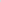 1) письменно уведомляет лицо, в отношении которого поступило заявление, о содержании поступившего заявления, а также о дате, времени и месте его рассмотрения и предлагает лицу, в отношении которого поступило заявление, дать письменные пояснения по существу выявленных нарушений, содержащихся в заявлении;2) письменно уведомляет Главу Республики Коми о дате, времени и месте рассмотрения заявления.4. Совет МО ГО «Усинск» обязан рассмотреть заявление на ближайшем заседании  Сессии Совета МО ГО «Усинск». 5. В случае, если рассматривается вопрос о применении мер ответственности, указанных в пункте 2 настоящего Порядка (далее – меры ответственности), к Председателю Совета МО ГО «Усинск», заседание Совета МО ГО «Усинск», на котором рассматривается данный вопрос, проходит под председательством первого заместителя Председателя Совета МО ГО «Усинск».6. Применение мер ответственности осуществляется решением Совета МО ГО «Усинск», принимаемым большинством голосов от числа присутствующих на заседании депутатов на основании результатов открытого голосования. В случае равенства голосов решающим является голос председательствующего на заседании Совета МО ГО «Усинск».7. Неявка лица, в отношении которого поступило заявление, своевременно извещенного о дате, времени и месте заседания Совета МО ГО «Усинск», не препятствует рассмотрению заявления и принятию соответствующего решения.8. Советом МО ГО «Усинск» при принятии решения о применении к лицу, замещающему муниципальную должность мер ответственности, учитываются следующие обстоятельства:1) нарушение требований законодательства о противодействии коррупции;2) наличие смягчающих обстоятельств, к которым относятся:а) соблюдение в отчетном периоде других ограничений, запретов, исполнение обязанностей, установленных в целях противодействия коррупции;б) добровольное сообщение о совершенном нарушении требований законодательства о противодействии коррупции до начала проверки;в) содействие проверяемого осуществляемым в ходе проверки мероприятиям, направленным на всестороннее изучение предмета проверки.9. Депутат, в отношении которого поступило заявление, не принимает участие в голосовании.10. Решение о применении мер ответственности подписывается Председателем Совета МО ГО «Усинск» либо первым заместителем Председателя Совета МО ГО «Усинск» в случае, предусмотренном пунктом 5 настоящего Порядка.11. Заверенная копия решения Совета МО ГО «Усинск» о применении мер ответственности в течение трех рабочих дней со дня его принятия направляется Главе Республики Коми, а также вручается должностным лицом отдела по обеспечению деятельности главы городского округа и Совета городского округа администрации МО ГО «Усинск», ответственным за работу по профилактике коррупционных и иных правонарушений  лицу, замещающему муниципальную должность, под подпись либо направляется заказным письмом с уведомлением о вручении. В случае, если решение о применении мер ответственности невозможно довести до сведения лица, к которому применена мера ответственности, или указанное лицо отказывается ознакомиться с решением под подпись, должностными лицами составляется акт об отказе в ознакомлении с решением или о невозможности его уведомления о таком решении. 12. Информация о применении к лицу, замещающему муниципальную должность, мер ответственности размещается на официальном сайте Совета МО ГО «Усинск» в течение 5 рабочих дней с даты принятия Советом МО ГО «Усинск» соответствующего решения.В информации в отношении лица, замещающего муниципальную должность и к которому применена мера ответственности, указываются:а) фамилия, имя и отчество (при наличии);б) должность;в) основание для применения меры ответственности;г) принятая мера ответственности;д) срок действия меры ответственности.13. Лицо, замещающее муниципальную должность, вправе обжаловать решение о применении к нему мер ответственности в судебном порядке.УТВЕРЖДЕНрешением внеочередной сессии Совета муниципального образования городского округа «Усинск» пятого созываот 10 марта 2020 года № 427(Приложение № 7)Порядок увольнения (досрочного прекращения полномочий, освобождения от должности) в связи с утратой доверия лиц, замещающих муниципальные должности в муниципальном образовании городского округа «Усинск»1. Настоящий Порядок определяет порядок увольнения (досрочного прекращения полномочий, освобождения от должности) лиц, замещающих муниципальные должности муниципального образования городского округа «Усинск» (далее - лицо, замещающее муниципальную должность), в связи с утратой доверия в случаях, предусмотренных статьей 13.1 Федерального закона от 25 декабря 2008 года № 273-ФЗ «О противодействии коррупции» (далее - Федеральный закон № 273-ФЗ).Порядок удаления главы муниципального образования городского округа – руководителя администрации городского округа «Усинск» в отставку в связи с утратой доверия осуществляется в соответствии со статьей 74.1 Федерального закона от 6 октября . N 131-ФЗ «Об общих принципах организации местного самоуправления в Российской Федерации» и Уставом муниципального образования городского округа «Усинск».Сведения о применении к лицу, замещающему муниципальную должность, взыскания в виде увольнения (освобождения от должности) в связи с утратой доверия за совершение коррупционного правонарушения, включаются государственным органом (органом местного самоуправления), в котором это лицо замещало соответствующую должность, в реестр лиц, уволенных в связи с утратой доверия, предусмотренный статьей 15  Федерального закона № 273-ФЗ.2. Лицо, замещающее муниципальную должность, подлежит увольнению (досрочно прекращает полномочия, освобождается от должности) в связи с утратой доверия в следующих случаях:2.1. Непринятия лицом мер по предотвращению и (или) урегулированию  конфликта интересов, стороной которого оно является;2.2.Непредставления лицом сведений о своих доходах, об имуществе и обязательствах имущественного характера, а также о доходах, об имуществе и обязательствах имущественного характера своих супруги (супруга) и несовершеннолетних детей либо представления заведомо недостоверных или неполных сведений, если иное не установлено федеральными законами или законами Республики Коми. 2.3.Участия лица на платной основе в деятельности органа управления коммерческой организации, за исключением случаев, установленных федеральным законом;2.4.Осуществления лицом предпринимательской деятельности;2.5.Вхождения лица в состав органов управления, попечительских или наблюдательных советов, иных органов иностранных некоммерческих неправительственных организаций и действующих на территории Российской Федерации их структурных подразделений, если иное не предусмотрено международным договором Российской Федерации или законодательством Российской Федерации.3. Лицо, замещающее муниципальную должность, которому стало известно о возникновении у подчиненного ему лица личной заинтересованности, которая приводит или может привести к конфликту интересов, подлежит увольнению (досрочно прекращает полномочия, освобождается от должности) в связи с утратой доверия также в случае непринятия лицом, замещающим муниципальную должность, мер по предотвращению и (или) урегулированию конфликта интересов, стороной которого является подчиненное ему лицо.4. Решение об увольнении (досрочном прекращении полномочий, освобождении от должности) в связи с утратой доверия принимается на основании результатов проверки, в соответствии с Регламентом Совета муниципального образования городского округа «Усинск» тайным голосованием, не менее 2/3 голосов от установленного числа депутатов. 5. Вопрос об увольнении (досрочном прекращении полномочий, освобождении от должности) в связи с утратой доверия должен быть рассмотрен и соответствующее решение принято не позднее одного месяца со дня поступления заявления Главы Республики Коми о досрочном прекращении полномочий лица, замещающего муниципальную должность, информации о совершении лицом, замещающим муниципальную должность, коррупционного правонарушения, не считая периода его временной нетрудоспособности, пребывания его в отпуске, других случаев неисполнения должностных обязанностей по уважительным причинам, а также времени проведения проверки.Увольнение (досрочное прекращение полномочий, освобождение от должности) лица, замещающего муниципальную должность, должно быть осуществлено не позднее шести месяцев со дня поступления заявления Главы Республики Коми о досрочном прекращении полномочий лица, замещающего муниципальную должность, информации о совершении коррупционного правонарушения.6. До принятия решения об увольнении (досрочном прекращении полномочий, освобождении от должности) в связи с утратой доверия у лица, замещающего муниципальную должность, принимается письменное объяснение.Уведомление (запрос) о необходимости предоставления объяснения передается лицу, замещающему муниципальную должность, под расписку.Если по истечении 2 рабочих дней лицом, замещающим муниципальную должность, такое объяснение не представлено, должностным лицом отдела по обеспечению деятельности главы городского округа и Совета городского округа администрации муниципального образования городского округа «Усинск», ответственным за работу по профилактике коррупционных и иных правонарушений, составляется в письменной форме акт о непредставлении объяснения, который должен содержать: дату и номер акта;время и место составления акта;фамилию, имя, отчество должностного лица отдела по обеспечению деятельности главы городского округа и Совета городского округа администрации муниципального образования городского округа «Усинск», ответственного за работу по профилактике коррупционных и иных правонарушений, а также двух сотрудников отдела по обеспечению деятельности главы городского округа и Совета городского округа администрации муниципального образования городского округа «Усинск», составивших акт и подтверждающих непредставление лицом, замещающим муниципальную должность, объяснения.фамилию, имя, отчество лица, замещающего муниципальную должность;дату, номер уведомления (запроса) о представлении объяснения, дату получения указанного уведомления (запроса) лицом, замещающим муниципальную должность;сведения о непредставлении объяснения (отказ лица, замещающего муниципальную должность, от представления объяснения либо иное);Непредставление лицом, замещающим муниципальную должность, объяснения не является препятствием для принятия решения об увольнении (досрочном прекращении полномочий, освобождении от должности) в связи с утратой доверия.7. При рассмотрении вопроса об увольнении (досрочном прекращении полномочий, освобождении от должности) в связи с утратой доверия учитываются характер совершенного лицом, замещающим муниципальную должность, коррупционного правонарушения, его тяжесть, обстоятельства, при которых оно совершено, соблюдение им других ограничений и запретов, требований о предотвращении или об урегулировании конфликта интересов и исполнение им обязанностей, установленных в целях противодействия коррупции, а также предшествующие результаты исполнения лицом, замещающим муниципальную должность, своих должностных обязанностей.8. В решении об увольнении (досрочном прекращении полномочий, освобождении от должности) в связи с утратой доверия указываются основания, предусмотренные статьей 13.1 Федерального закона № 273-ФЗ, существо совершенного коррупционного правонарушения, положения нормативных правовых актов, которые были нарушены.9. Копия решения об увольнении (досрочном прекращении полномочий, освобождении от должности) в связи с утратой доверия лица, замещающего муниципальную должность, вручается ему под роспись в течение 5 рабочих дней со дня принятия соответствующего решения. Если лицо, замещающее муниципальную должность, отказывается от ознакомления с решением под роспись и получения его копии, то об этом составляется соответствующий акт.10. В случае если лицо, замещающее муниципальную должность, не согласно с решением Совета муниципального образования городского округа «Усинск» об увольнении (досрочном прекращении полномочий, освобождении от должности), оно вправе в письменном виде изложить свое обоснованное особое мнение.11. Решение об увольнении (досрочном прекращении полномочий, освобождении от должности) в связи с утратой доверия лица, замещающего муниципальную должность, подлежит официальному опубликованию (обнародованию) не позднее 5 дней со дня его подписания и вступает в силу со дня его официального опубликования (обнародования).12. В случае если лицо, замещающее муниципальную должность, в письменном виде изложило свое особое мнение по вопросу его освобождения от должности, оно подлежит опубликованию (обнародованию) одновременно с указанным решением об увольнении (досрочном прекращении полномочий, освобождении от должности) в связи с утратой доверия лица, замещающего муниципальную должность.13. Лицо, замещающее муниципальную должность, вправе обжаловать решение об увольнении (досрочном прекращении полномочий, освобождении от должности) в судебном порядке.УТВЕРЖДЕНОрешением внеочередной сессии Совета муниципального образования городского округа «Усинск» пятого созываот 10 марта 2020 года № 427 (Приложение № 8)Положение о комиссиях по соблюдению требований к служебному поведению лиц, замещающих муниципальные должности в муниципальном образовании городского округа «Усинск» и урегулированию конфликта интересов 1. Настоящим Положением определяется порядок формирования и деятельности Комиссии по соблюдению требований к служебному поведению лиц, замещающих муниципальные должности муниципального образования городского округа «Усинск»  и урегулированию конфликта интересов (далее - Комиссия), образуемой в соответствии с Федеральным законом от 25 декабря 2008 года № 273-ФЗ «О противодействии коррупции» (далее-Федеральный закон № 273).2. Комиссия в своей деятельности руководствуется Конституцией Российской Федерации, федеральными конституционными законами, федеральными законами, правовыми актами Президента Российской Федерации и Правительства Российской Федерации, Конституцией Республики Коми, законами Республики Коми, правовыми актами Главы Республики Коми и Правительства Республики Коми, правовыми актами муниципального образования городского округа «Усинск», а также настоящим Положением.3. Основной задачей Комиссии является содействие Совету муниципального образования городского округа «Усинск» (далее - Совет МО ГО «Усинск»):а) в обеспечении соблюдения лицами, замещающими муниципальные должности в муниципальном образовании городского округа «Усинск» (далее - лица, замещающие муниципальные должности), ограничений и запретов, требований о предотвращении или урегулировании конфликта интересов, а также в обеспечении исполнения ими обязанностей, установленных Федеральным законом № 273-ФЗ, другими федеральными законами (далее - требования к служебному поведению и (или) требования об урегулировании конфликта интересов);б) в осуществлении в Совете МО ГО «Усинск» мер по предупреждению коррупции.4. Комиссия рассматривает вопросы, связанные с соблюдением требований к служебному поведению и (или) требований об урегулировании конфликта интересов в отношении лиц, замещающих муниципальные должности.В состав Комиссии входят председатель комиссии, его заместитель, секретарь комиссии, члены Комиссии. Все члены Комиссии при принятии решений обладают равными правами. В отсутствие председателя комиссии его обязанности исполняет заместитель председателя комиссии.5. Состав Комиссии утверждается постановлением Совета МО ГО «Усинск».6. В состав Комиссии входят:а) первый заместитель председателя Совета МО ГО «Усинск» (председатель Комиссии);б) заместитель председателя Совета МО ГО «Усинск» (заместитель председателя Комиссии);в) должностное лицо отдела по обеспечению деятельности главы городского округа и Совета городского округа администрации муниципального образования городского округа «Усинск», ответственное за работу по профилактике коррупционных и иных правонарушений (секретарь Комиссии);г) депутат Совета МО ГО «Усинск»;д) представитель администрации муниципального образования городского округа «Усинск» (по согласованию)е) представитель Общественного Совета муниципального образования городского округа «Усинск» (по согласованию);	7. Лица, указанные в подпунктах д, е в пункте 6 настоящего Положения, включаются в состав комиссии в установленном порядке по согласованию с Общественным Советом муниципального городского округа «Усинск», администрацией муниципального образования городского округа «Усинск» на основании запроса председателя Совета муниципального образования городского округа «Усинск».8. Состав Комиссии формируется таким образом, чтобы исключить возможность возникновения конфликта интересов, который мог бы повлиять на принимаемые Комиссией решения.9. В заседаниях Комиссии с правом совещательного голоса участвуют другие лица, замещающие муниципальные должности, специалисты, которые могут дать пояснения по вопросам, рассматриваемым Комиссией, иных органов местного самоуправления; представители заинтересованных организаций; представитель лица, замещающего должность муниципальной службы, в отношении которого Комиссией рассматривается вопрос о соблюдении требований к служебному поведению и (или) требований об урегулировании конфликта интересов  - по решению председателя Комиссии, принимаемому в каждом конкретном случае отдельно не менее чем за три дня до дня заседания Комиссии на основании ходатайства лица, замещающего муниципальную должность, в отношении которого Комиссией рассматривается этот вопрос  или любого члена Комиссии.       10. Заседание Комиссии считается правомочным, если на нем присутствует не менее двух третей от общего числа членов Комиссии. Проведение заседаний с участием только членов комиссии, замещающих муниципальную должность, недопустимо.11. При возникновении прямой или косвенной личной заинтересованности члена Комиссии, которая может привести к конфликту интересов при рассмотрении вопроса, включенного в повестку дня заседания Комиссии, он обязан до начала заседания заявить об этом. В таком случае соответствующий член Комиссии не принимает участия в рассмотрении указанного вопроса.12. Основанием для проведения заседания Комиссии являются:а) заявление лица, замещающего муниципальную должность, о не возможности по объективным причинам представить сведения о доходах, расходах, об имуществе и обязательствах имущественного характера своих супруги (супруга) и несовершеннолетних детей;б) заявления лиц, замещающих муниципальные должности, о невозможности выполнить требования Федерального закона от 7 мая 2013 года N 79-ФЗ «О запрете отдельным категориям лиц открывать и иметь счета (вклады), хранить наличные денежные средства и ценности в иностранных банках, расположенных за пределами территории Российской Федерации, владеть и (или) пользоваться иностранными финансовыми инструментами» в связи с арестом, запретом распоряжения, наложенными компетентными органами иностранного государства в соответствии с законодательством данного иностранного государства, на территории которого находятся счета (вклады), осуществляется хранение наличных денежных средств и ценностей в иностранном банке и (или) имеются иностранные финансовые инструменты, или в связи с иными обстоятельствами, не зависящими от его воли или воли его супруги (супруга) и несовершеннолетних детей;в) уведомление лица, замещающего муниципальную должность о возникновении личной заинтересованности при исполнении должностных обязанностей, которая приводит или может привести к конфликту интересов.г) информация о несоблюдении лицом, замещающим муниципальную должность, требований к служебному поведению и (или) требований об урегулировании конфликта интересов.13. Комиссия не рассматривает сообщения о преступлениях и административных правонарушениях, а также анонимные обращения, не проводит проверки по фактам нарушения служебной дисциплины.14. Для рассмотрения Комиссией вопроса, предусмотренного  подпунктом «а» пункта 12 настоящего Положения, секретарем Комиссии предоставляется председателю Комиссии заявление лица, замещающего муниципальную должность о невозможности по объективным причинам представить сведения о доходах, об имуществе и обязательствах имущественного характера своих супруги (супруга) и несовершеннолетних детей, иные документы, представленные лицом, замещающим муниципальную должность.15. Для рассмотрения Комиссией вопроса, предусмотренного подпунктом «б» пункта 12 настоящего Положения, председателю Комиссии должностным лицом отдела по обеспечению деятельности главы городского округа и Совета городского округа администрации муниципального образования городского округа «Усинск», ответственным за работу по профилактике коррупционных и иных правонарушений (далее - должностное лицо отдела по обеспечению деятельности главы ГО и Совета ГО) представляются заявления лиц, замещающих муниципальные должности, о невозможности выполнить требования Федерального закона от 7 мая 2013 года N 79-ФЗ «О запрете отдельным категориям лиц открывать и иметь счета (вклады), хранить наличные денежные средства и ценности в иностранных банках, расположенных за пределами территории Российской Федерации, владеть и (или) пользоваться иностранными финансовыми инструментами» в связи с арестом, запретом распоряжения, наложенными компетентными органами иностранного государства в соответствии с законодательством данного иностранного государства, на территории которого находятся счета (вклады), осуществляется хранение наличных денежных средств и ценностей в иностранном банке и (или) имеются иностранные финансовые инструменты, или в связи с иными обстоятельствами, не зависящими от его воли или воли его супруги (супруга) и несовершеннолетних детей, иные документы, представленные лицом, замещающим муниципальную должность.16. Для рассмотрения Комиссией вопроса, предусмотренного подпунктом «в» пункта 12 настоящего Положения, председателю Комиссии должностным лицом отдела по обеспечению деятельности главы ГО и Совета ГО представляется мотивированное заключение по результатам предварительного рассмотрения уведомления.17. При подготовке мотивированного заключения по результатам рассмотрения уведомления, указанного в подпункте «в» пункта 12 настоящего Положения, должностное лицо отдела по обеспечению деятельности главы ГО и Совета ГО  имеет право проводить собеседование с лицом, замещающим муниципальную должность, представившим уведомление, получать от него письменные пояснения, а председатель Совета МО ГО «Усинск» может направлять в установленном порядке запросы в государственные органы, органы местного самоуправления и заинтересованные организации. Уведомление, а также заключение и другие материалы в течение семи рабочих дней со дня поступления уведомления представляются председателю Комиссии. В случае направления запросов уведомление, а также заключение и другие материалы представляются председателю Комиссии в течение 45 дней со дня поступления уведомления. Указанный срок может быть продлен, но не более чем на 30 дней.18. Мотивированное заключение должно содержать:а) информацию, изложенную в уведомлении,б) информацию, полученную от государственных органов, органов местного самоуправления и заинтересованных организаций на основании запросов;в) мотивированный вывод по результатам предварительного рассмотрения уведомления, указанного в подпункте «в» пункта 12 настоящего Положения, а также рекомендации для принятия одного из решений в соответствии с пунктом 27 настоящего Положения.19. Председатель Комиссии при поступлении к нему в установленном порядке информации, содержащей основания для проведения заседания Комиссии:а) в 10-дневный срок назначает дату заседания Комиссии. При этом дата заседания Комиссии не может быть назначена позднее 20 дней со дня поступления указанной информации, за исключением случаев, предусмотренным пунктам 20 настоящего Положения;б) организует ознакомление лица, замещающего муниципальную должность, в отношении которого Комиссией рассматривается вопрос о соблюдении требований к служебному поведению и (или) требований об урегулировании конфликта интересов, его представителя, членов Комиссии и других лиц, участвующих в заседании Комиссии, с поступившей информацией и с результатами ее проверки;в) рассматривает ходатайства о приглашении на заседание Комиссии лиц, указанных в пункте 9 настоящего Положения, принимает решение об их удовлетворении (об отказе в удовлетворении) и о рассмотрении (об отказе в рассмотрении) в ходе заседания Комиссии дополнительных материалов.20. Заседание Комиссии по рассмотрению заявлений, указанных в подпунктах «а», «б» пункта 12 настоящего Положения, как правило, проводится не позднее одного месяца со дня истечения срока, установленного для представления сведений о доходах, об имуществе и обязательствах имущественного характера.21. Заседание Комиссии проводится, как правило, в присутствии лица, замещающего муниципальную должность, в отношении которого рассматривается вопрос о соблюдении требований к служебному поведению и (или) требований об урегулировании конфликта интересов. О намерении лично присутствовать на заседании Комиссии лицо, замещающее муниципальную должность, указывает в заявлении или уведомлении, представляемых в соответствии с подпунктами «а», «б», «в» пункта 12 настоящего Положения.22. Заседания Комиссии могут проводиться в отсутствие лица, замещающего муниципальную должность в случае:а) если в заявлении или уведомлении, предусмотренных подпунктами «а», «б», «в» пункта 12 настоящего Положения, не содержится указания о намерении лица, замещающего муниципальную должность, лично присутствовать на заседании Комиссии;б) если лица, замещающее муниципальную должность, намеревающиеся лично присутствовать на заседании Комиссии и надлежащим образом извещенные о времени и месте его проведения, не явились на заседание Комиссии.23. На заседании Комиссии заслушиваются пояснения лица, замещающего муниципальную должность (с его согласия)  и иных лиц, рассматриваются материалы по существу вынесенных на данное заседание вопросов, а также дополнительные материалы.24. Члены Комиссии и лица, участвовавшие в ее заседании, не вправе разглашать сведения, ставшие им известными в ходе работы Комиссии.25. По итогам рассмотрения вопроса, указанного в подпункте «а» пункта 12 настоящего Положения, Комиссия принимает одно из следующих решений:а) признать, что причина непредставления лицом, замещающим муниципальную должность, сведений о доходах, об имуществе и обязательствах имущественного характера своих супруги (супруга) и несовершеннолетних детей является объективной и уважительной;б) признать, что причина непредставления лицом, замещающим муниципальную должность, сведений о доходах, об имуществе и обязательствах имущественного характера своих супруги (супруга) и несовершеннолетних детей не является уважительной. В этом случае Комиссия рекомендует лицу, замещающему муниципальную должность, принять меры по представлению указанных сведений;в) признать, что причина непредставления лицом, замещающим муниципальную должность, сведений о доходах, об имуществе и обязательствах имущественного характера своих супруги (супруга) и несовершеннолетних детей не объективна и является способом уклонения от представления указанных сведений. В этом случае Комиссия рекомендует председателю Совета МО ГО «Усинск» применить к лицу, замещающему муниципальную должность, конкретную меру ответственности.26. По итогам рассмотрения вопроса, указанного в подпункте «б» пункта 12 настоящего Положения, Комиссия принимает одно из следующих решений:а) признать, что обстоятельства, препятствующие выполнению требований Федерального закона «О запрете отдельным категориям лиц открывать и иметь счета (вклады), хранить наличные денежные средства и ценности в иностранных банках, расположенных за пределами территории Российской Федерации, владеть и (или) пользоваться иностранными финансовыми инструментами», являются объективными и уважительными;б) признать, что обстоятельства, препятствующие выполнению требований Федерального закона «О запрете отдельным категориям лиц открывать и иметь счета (вклады), хранить наличные денежные средства и ценности в иностранных банках, расположенных за пределами территории Российской Федерации, владеть и (или) пользоваться иностранными финансовыми инструментами», не являются объективными и уважительными. В этом случае Комиссия рекомендует председателю Совета МО ГО «Усинск» применить к лицу, замещающему муниципальную должность МО ГО «Усинск», конкретную меру ответственности.27. По итогам рассмотрения вопроса, указанного в подпункте «в» пункта 12 настоящего Положения, Комиссия принимает одно из следующих решений:а) признать, что при исполнении лицом, замещающим муниципальную должность, конфликт интересов отсутствует;б) признать, что при исполнении лицом, замещающим муниципальную должность, личная заинтересованность приводит или может привести к конфликту интересов. В этом случае Комиссия рекомендует лицу, замещающему муниципальную должность  и (или) председателю Совета МО ГО «Усинск» принять меры по урегулированию конфликта интересов или по недопущению его возникновения;в) признать, что лицом, замещающим муниципальную должность, не соблюдены требования об урегулировании конфликта интересов. В этом случае Комиссия рекомендует председателю Совета МО ГО «Усинск» применить к лицу, замещающему муниципальную должность, конкретную меру ответственности.28. По итогам рассмотрения вопроса, указанного в подпункте «г» пункта 12 настоящего Положения, Комиссия принимает одно из следующих решений:а) установить, что лицом, замещающим муниципальную должность, соблюдены требования к служебному поведению и (или) требования об урегулировании конфликта интересов;б) установить, что лицом, замещающим муниципальную должность, не соблюдены требования к служебному поведению и (или) требования об урегулировании конфликта интересов. В этом случае Комиссия рекомендует председателю Совета МО ГО «Усинск» указать лицу, замещающему муниципальную должность, на недопустимость нарушения требований к служебному поведению и (или) требований об урегулировании конфликта интересов либо применить к лицу, замещающему муниципальную должность,  конкретную меру ответственности.29. По итогам рассмотрения вопросов, указанных в подпунктах «а», «б», «в» и «г» пункта 12 настоящего Положения, и при наличии к тому оснований Комиссия может принять иное решение, чем это предусмотрено подпунктами 25-28 настоящего Положения. Основания и мотивы принятия такого решения должны быть отражены в протоколе заседания Комиссии.30. Решения Комиссии по вопросам, указанным в пункте 12 настоящего Положения, принимаются тайным голосованием (если Комиссия не примет иное решение) простым большинством голосов присутствующих на заседании членов Комиссии.31. Решения Комиссии оформляются протоколами, которые подписывают члены комиссии, принимавшие участие в ее заседании.Решения Комиссии носят рекомендательный характер.32. В протоколе заседания Комиссии указываются:а) дата заседания Комиссии, фамилии, имена, отчества членов Комиссии и других лиц, присутствующих на заседании;б) формулировка каждого из рассматриваемых на заседании Комиссии вопросов с указанием фамилии, имени, отчества, должности лица, замещающего муниципальную должность, в отношении которого рассматривается вопрос о соблюдении требований к служебному поведению и (или) требований об урегулировании конфликта интересов;в) предъявляемые к лицу, замещающему муниципальную должность, претензии, материалы, на которых они основываются;г) содержание пояснений лица, замещающего муниципальную должность, и других лиц по существу предъявляемых претензий;д) фамилии, имена, отчества выступивших на заседании лиц и краткое изложение их выступлений;е) источник информации, содержащей основания для проведения заседания Комиссии, дата поступления информации в Совет МО ГО «Усинск»;ж) другие сведения;з) результаты голосования;и) решение и обоснование его принятия.33. Член Комиссии, несогласный с ее решением, вправе в письменной форме изложить свое мнение, которое подлежит обязательному приобщению к протоколу заседания Комиссии и с которым должно быть ознакомлено лицо, замещающее муниципальную должность.34. Копии протокола заседания Комиссии в 7-дневный срок со дня заседания направляются председателю Совета МО ГО «Усинск», полностью или в виде выписок из него лицу, замещающему муниципальную должность, а также по решению Комиссии иным заинтересованным лицам.35. Председатель Совета МО ГО «Усинск» обязан рассмотреть протокол заседания Комиссии и вправе учесть в пределах своей компетенции содержащиеся в нем рекомендации при принятии решения о применении к лицу, замещающему муниципальную должность, мер ответственности, предусмотренных нормативными правовыми актами Российской Федерации, а также по иным вопросам организации противодействия коррупции. О рассмотрении рекомендаций Комиссии и принятом решении председатель Совета МО ГО «Усинск» в письменной форме уведомляет Комиссию в месячный срок со дня поступления к нему протокола заседания Комиссии. Решение председателя Совета МО ГО «Усинск» оглашается на ближайшем заседании Комиссии и принимается к сведению без обсуждения.36. В случае установления Комиссией факта совершения лицом, замещающим муниципальную должность, действия (факта бездействия), содержащего признаки административного правонарушения или состава преступления, председатель Комиссии обязан передать информацию о совершении указанного действия (бездействии) и подтверждающие такой факт документы в правоприменительные органы в 3-дневный срок, а при необходимости - немедленно.37. Организационно-техническое и документационное обеспечение деятельности Комиссии, а также информирование членов Комиссии о вопросах, включенных в повестку дня, о дате, времени и месте проведения заседания, ознакомление членов Комиссии с материалами, представляемыми для обсуждения на заседании Комиссии, осуществляются должностным лицом отдела по обеспечению деятельности главы ГО и Совета ГО. УТВЕРЖДЕНрешением внеочередной сессии Совета муниципального образования городского округа «Усинск» пятого созываот 10 марта 2020 года № 427(Приложение № 9)Журнал регистрации заявлений, уведомлений лиц, замещающих муниципальные должности в муниципальном образовании городского округа «Усинск», для рассмотрения Комиссией по соблюдению требований к служебному поведению лиц, замещающих муниципальные должности в муниципальном образовании городского округа «Усинск» и урегулированию конфликта интересов«Усинск» кар кытшлöн муниципальнöй юкöнса СöветСовет муниципального образования городского округа «Усинск»№ п/пРегистрационный номерДата регистрацииФ.И.О. подавшего заявление, уведомлениеДолжность подавшего уведомление, заявленияФ.И.О. регистрирующегоПодпись регистрирующегоПодпись, подавшего уведомление, заявленияОтметка о получении копий (копию получил, подпись)Краткое содержаниеСведения о результатахрассмотрения рекомендацийкомиссии1234567891011